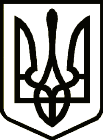 УкраїнаЧЕРНІГІВСЬКА  ОБЛАСНА  ДЕРЖАВНА  АДМІНІСТРАЦІЯУПРАВЛІННЯ ОСВІТИ І НАУКИ вул. Шевченка, 34, м.Чернігів, 14013,  тел. (046-22) 3-33-37, факс  (046-2) 67-57-54, uon_post@cg.gov.ua , код ЄДРПОУ 02147351Місцевим органам управління освітоюДиректорам дитячих стаціонарних закладів оздоровлення та відпочинку обласного підпорядкуванняЩодо проведення оздоровчої кампанії Шановні колеги!Відповідно до спільного листа Міністерства охорони здоров’я України та Міністерства освіти і науки України від 06.09.2018 №05.2-11/23530, 1/9-537 інформуємо, що в Україні склалася нестійка епідемічна ситуація щодо інфекційних хвороб, зокрема, спостерігається спалах захворювання на кір, у т.ч. є випадки з летальним наслідком. Ураховуючи, що існує ризик поширення інфекцій в період літньої оздоровчої кампанії, просимо під час направлення дітей на організований відпочинок та оздоровлення обов’язково звертати увагу на наявність профілактичних щеплень (за відсутності протипоказань), у т.ч. проти кору.Директорам дитячих закладів оздоровлення та відпочинку забезпечити проведення обов’язкового медичного огляду під час приймання дітей до закладу, звернувши особливу увагу на наявність медичних довідок з висновком лікаря про можливість направлення дитини за станом здоров’я до закладу оздоровлення, наявність щеплень, у т.ч. проти кору, відсутність інфекційних захворювань у сім’ї, квартирі, школі. Просимо інформацію, зазначену в листі, довести до відома керівників дитячих стаціонарних закладів оздоровлення та відпочинку. З повагоюЗаступник начальника 			                            	 	О. СОРОНОВИЧНаталія Акименко 651-26910.06.2019№05-22/1896На №від